2 Week Independent Learning plan Week 13 and 14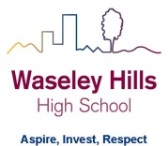 Monday June 22nd to Friday July 3rdSubject:	SpanishYear:		Year 9	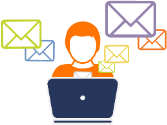 Topic/theme: En forma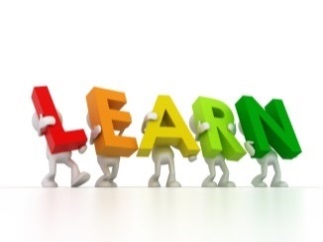 Three stages to online learning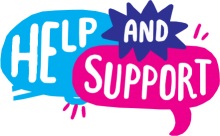 We are here to help you within school opening hours:Learning tasks for this fortnight: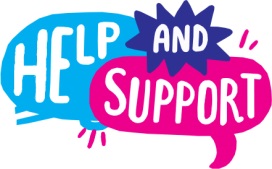 Need help?HomeAccess+ https://facility.waseley.networcs.net/HAP/login.aspx?ReturnUrl=%2fhap (use your normal school username and password).Pupil and parent help page:  https://www.waseleyhills.worcs.sch.uk/coronavirus-independent-learning/help-for-parents-and-pupils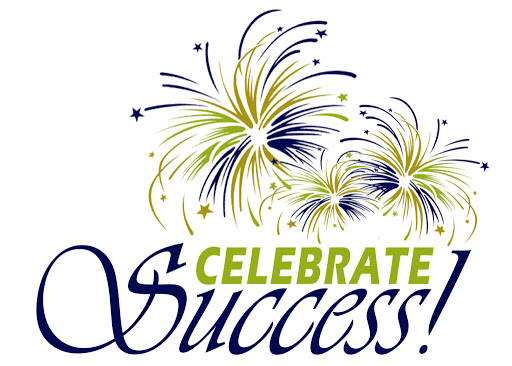 Fancy showing your best work off?You can email a photo of you doing something great, or an example of your best piece of work to your Head of Year for our celebrations assemblies when we return.  Yr 7 please email Mrs Williams at jewilliams@waseleyhills.worcs.sch.uk Yr 8 please email Mrs Bridgeman at jbridgeman@waseleyhills.worcs.sch.ukYr 9 please email Mrs Bradley at kjbradley@waseleyhills.worcs.sch.ukYr 10 please email Mr Jones at djones@waseleyhills.worcs.sch.ukPlease keep your work organised in subjects as we are excited to see what you have achieved and reward you for it when we return.Stage One – Reading TaskStage Two – Completing TasksStage Three – Assessing your learning and feedbackRead the lessons in the table below.  Think about what you need to learn from the task. It may help to look at the other lessons too as this will show you where your learning is heading.  Find the resources you need.  In some instances you may need to log into HomeAccess+ and find the file on the coursework drive (S).  Login with your normal school username and password.  Use the resource as described to complete the suggested task.  Reflect on the teacher’s question.Click here for HomeAccess+ driveClick here for help with accessing HomeAccess+At the end of the two weeks you will be set a task by your teacher on Show My Homework.  This is submitted in SMHWK.   This task will assess your learning and allow us to give you feedback.These assessment tasks are optional but submitting them is very helpful for you and your teacher to understand what you have learnt.Email your teacherJoin your teacher for a support chat sessionRing school receptionYou can now email your teacher using your Office 365 email address. You can also email Mr Baker or the Subject Leader using the contact info above (top right). You will also receive an invite during the two week period to join an online support chat with your teacher.Call 0121 4535211 within school hours. They will email your teacher and ask them to contact you.Lesson Aim:What you need to take from this lesson Resource(s) to use:Hyperlinks to videos etcHomeAccess+ file locationSuggested task:1In this lesson you will practise your speaking skills based on the topic of healthy lifestyles. En formaDescription of resource:Location: HomeAccess+/Coursework drive S/Spanish/Closure Work Spanish/year 9File Names: Y9 Speaking practice Healthy LifestylesDescription of what you need to do (step by step):Prepare the roleplayPrepare the photocardPrepare the conversation.Submit on SMHWA question your teacher would have asked you at the end of this lesson is: What do you have to do in the conversation and photocard to access the best marks?2 In this lesson you will see how much of the vocabulary you now know. Location: HomeAccess+/Coursework drive S/Spanish/Closure Work Spanish/year 9Reading literary extracts and translationsDescription of what you need to do (step by step):Read the information about reading techniques.Answer the comprehension questions on the extracts.Translate the passage into Spanish.Check your answers.A question your teacher would have asked you at the end of this lesson is: How many words did you know straight away? How many more did you know the second time?3In this lesson you will see how much of the vocabulary you now know. Location: HomeAccess+/Coursework drive S/Spanish/Closure Work Spanish/year 9File name for worksheet   Y9 vocabulary En formaDescription of what you need to do (step by step):Go through the vocab lists first from Spanish to English – colour code red if you did not know them. Then do English to Spanish and again colour code them in red.Learn the ones you did not know and repeat the process. Keep going til you only have about 10 tricky words left. A question your teacher would have asked you at the end of this lesson is: How many words did you know straight away? How many more did you know the second time?4In this lesson you will evaluate your progress this year.Location: HomeAccess+/Coursework drive S/Spanish/Closure Work Spanish/year 9End of year surveyDescription of what you need to do (step by step):Please complete outstanding activelearn tasks and quizzes, reading assessment and 90 word task if not already done. I will leave the deadlines open so you can access them over the Summer if you wish.Fill in the questionnaire indicating where your strengths and weaknesses are.A question your teacher would have asked you at the end of this lesson is: Tell me 5 things you are good at and 5 things you find more difficult.5In this lesson you will test your understanding of past material and the new material covered so far in this new topic.SMHW QUIZ Weeks 13 + 14Complete the Weeks 13 and 14 quiz – Look over previous quizzes first to see where you made mistakes before. A question your teacher would have asked you at the end of this lesson is: What have you improved on?What do you still need to remember?How will we assess you learning?Years 7 and 8: Pupils will be set an interactive quiz using this information on Show My Homework or asked to submit a piece of work such as a photograph of art work.Year 9 to 11: Pupils may be set an interactive quiz or a written task via Show My Homework.How will we assess you learning?Years 7 and 8: Pupils will be set an interactive quiz using this information on Show My Homework or asked to submit a piece of work such as a photograph of art work.Year 9 to 11: Pupils may be set an interactive quiz or a written task via Show My Homework.How will we assess you learning?Years 7 and 8: Pupils will be set an interactive quiz using this information on Show My Homework or asked to submit a piece of work such as a photograph of art work.Year 9 to 11: Pupils may be set an interactive quiz or a written task via Show My Homework.How will we assess you learning?Years 7 and 8: Pupils will be set an interactive quiz using this information on Show My Homework or asked to submit a piece of work such as a photograph of art work.Year 9 to 11: Pupils may be set an interactive quiz or a written task via Show My Homework.